Lakeside Charter Academy, in partnership with parents, will cultivate engaged learners through scholarship, leadership, and citizenship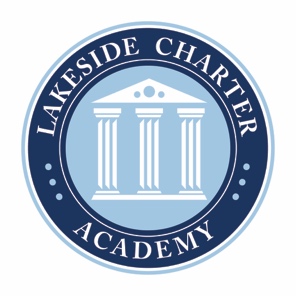 Agenda: Lakeside Charter AcademyJuly 27, 2023 12:00pmRegular MeetingBoard of Directors MeetingLocation: Zoom Mtg 12:00pmZoom https://us06web.zoom.us/j/89905508740?pwd=Sk5weEtseVNIVG83RnVJMFdJY2F2Zz09
Password: LCABoardJuly 27, 2023, | 12:00pm ESTCall to OrderReading of Conflict of Interest StatementApproval of July 10, 2023 Minutes* (closed session)Principal ReportWelcome to Billy WilliamsEnrollment UpdateStaffingBusiness ManagerPurchase of Building option (Charter School Capital)June Budgets not finalized2024 Budget Approval*Adjourn* Requires Board Action